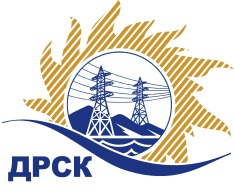 Акционерное Общество«Дальневосточная распределительная сетевая  компания»23.01.2017 г.				                                                                                 № 282.1/УРОрганизатор (Заказчик) закупочной процедуры – АО «Дальневосточная распределительная сетевая компания» (далее – АО «ДРСК») (Почтовый адрес: 675000, Амурская обл., г. Благовещенск, ул. Шевченко, 28, тел. 8 (4162) 397-242)Способ и предмет закупки: Открытый запрос предложений на право заключения договора: «Ремонт ВЛ-35 кВ Сковородино-Джалинда» для нужд филиала АО «ДРСК» «Амурские электрические сети», (закупка 56 раздел 1.1 ГКПЗ 2017). Извещение опубликовано на сайте в информационно-телекоммуникационной сети «Интернет» www.zakupki.gov.ru (далее — «официальный сайт») от 28.12.2016 под № 31604592392.Внесены следующие изменения в  Извещение и Документацию о закупке:Пункт 10 Извещения читать в следующей редакции: Срок предоставления Документации о закупке: с «28» декабря 2016 года   по «03» февраля 2017 года.Пункт 13 Извещения читать в следующей редакции Сведения о начале, дате и времени окончания приема заявок, месте и порядке их представления Участниками: дата начала подачи заявок на участие в закупке: «28» декабря 2016 года.   Дата окончания подачи заявок на участие в закупке: 14:00 часов местного (Благовещенского) времени (08:00 часов Московского времени) «03» февраля 2017 года.Пункт 15. Извещения читать в следующей редакции: Дата, время и место вскрытия конвертов с заявками на участие в закупке: 14:00 часов местного (Благовещенского) времени (08:00 часов Московского времени) «06» февраля 2017 года.Пункт 16. Извещения читать в следующей редакции: Дата, время и место рассмотрения заявок: предполагается, что рассмотрение заявок участников будет осуществлено в срок до «22» февраля 2017 года по адресу Организатора. Организатор вправе, при необходимости, изменить данный срокПункт 17. Извещения читать в следующей редакции: Дата, время и место подведения итогов закупки: предполагается, что подведение итогов  закупки будет осуществлено по адресу Организатора в срок до «07» марта 2017 года. Организатор вправе, при необходимости, изменить данный срок.Пункт 4.2.17. Документации о закупке читать в следующей редакции: Срок окончания приема заявок на участие в закупке 14:00 часов местного (Благовещенского) времени (08:00 часов Московского времени) «03» февраля 2016 годаПункт 4.2.18. Документации о закупке читать в следующей редакции: Дата и время вскрытия конвертов с заявками на участие в закупке 14:00 часов местного (Благовещенского) времени (08:00 часов Московского времени) «06» февраля 2016 года.Пункт 4.2.19 Документации о закупке читать в следующей редакции: Предполагается, что рассмотрение  заявок будет осуществлено в срок «22» февраля 2017 года по адресу Организатора. Организатор вправе, при необходимости, изменить данный срокПункт 4.2.20 Документации о закупке читать в следующей редакции: Предполагается, что подведение итогов  будет осуществлено в АО «ДРСК»  до «07» марта 2017 года по адресу по адресу Организатора. Организатор вправе, при необходимости, изменить данный срокПункт 4.2.23 Документации о закупке читать в следующей редакции: Предоставление разъяснений осуществляется в соответствии с порядком, установленном в пункте 2.4.7. Дата начала предоставления разъяснений: «28» декабря 2016 г.Дата окончания предоставления разъяснений: «02» февраля 2016 г.Все остальные условия Извещения и Документации о закупке остаются без изменения.Ответственный секретарь Закупочной           комиссии 2 уровня АО «ДРСК»                                                              М.Г. ЕлисееваЧувашова О.В.(416-2) 397-242okzt1@drsk.ruУВЕДОМЛЕНИЕ № 1 О ВНЕСЕНИИ ИЗМЕНЕНИЙ В ИЗВЕЩЕНИЕ И ДОКУМЕНТАЦИЮ (закупка 56 раздел 1.1 ГКПЗ 2017)